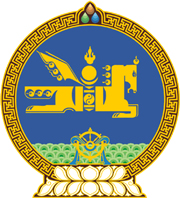 МОНГОЛ  УЛСЫН  ХУУЛЬ2017 оны 11 сарын 23 өдөр				                       Төрийн ордон, Улаанбаатар хотМОНГОЛ УЛСЫН ИХ ХУРЛЫН ЧУУЛГАНЫ      ХУРАЛДААНЫ ДЭГИЙН ТУХАЙ ХУУЛЬД      ӨӨРЧЛӨЛТ ОРУУЛАХ ТУХАЙ1 дүгээр зүйл.Монгол Улсын Их Хурлын чуулганы хуралдааны дэгийн тухай хуулийн 37 дугаар зүйлийн 37.4 дэх хэсгийг доор дурдсанаар өөрчлөн найруулсугай:“37.4.Нэр дэвшигчийг гишүүдийн олонхи дэмжээгүй бол Ерөнхийлөгч 7 хоногийн дотор Монгол Улсын Үндсэн хуулийн Гучин гуравдугаар зүйлийн 1 дэх хэсгийн 2-т заасны дагуу нэр дэвшүүлсэн өөр хүнийг Улсын Их Хуралд оруулна.”	МОНГОЛ УЛСЫН 	ИХ ХУРЛЫН ДАРГА 					         М.ЭНХБОЛД 